SØKNADSKJEMA KUNSTFAGLIG PROSJEKTLEDER VED AGDER KUNSTSENTER.(Søknadene behandles fortløpende)NAVN: ...........FØDT: ...........BOSATT: ...........UTDANNELSE: ...........TILKNYTNING TIL AGDER ..........(med tilknytning menes bosatt i Agder fylket, eller tidligere bosatt i Agder-fylket, minimum tre år)Tidligere oppdrag som kunstfaglig prosjektleder (både i Agder og andre steder): ...........(Prosjekt, sted, årstall)............Annen relevant informasjon og erfaring (max 500 tegn): Beskrivelse av materialer du har jobbet/jobber med. Materialer du har god kjennskap til.Portefølje med bilder fra tidligere relevante prosjekter. Kan være både egen utsmykning, utstillinger av eget arbeid, og tidligere kunstfaglig prosjektleder oppdrag (ca10 bilder)(filnavn) ......... + (Oppgi hva det er, sted, årstall)SØKNAD, CV OG BILDER SENDES SAMLET I EN PDF.Ikke nøl med å ta kontakt om du har spørsmål!Søknaden sendes til Agder Kunstsenter v/post@agderkunst.no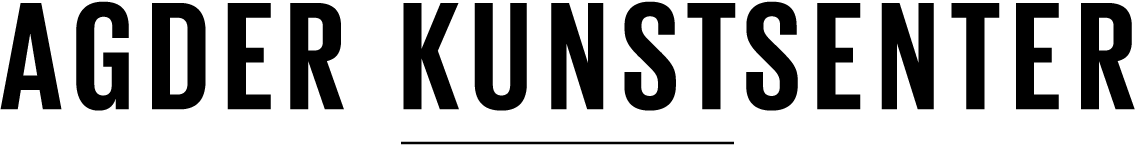 